https://www.cerias.purdue.edu/news_and_events/events/security_seminar/home/summer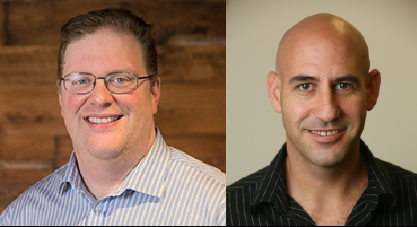 07/22/2020"The Ghost in the Machine: Reconciling AI and Trust in the Connected World"Sam Curry and Alon Kaufman - Cybereason  / Duality Technologies 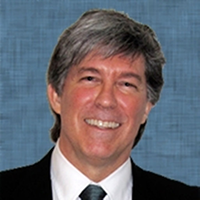 07/29/2020"Network Awareness and Predictive Cyber Analytics"Carter Bullard - QoSient 1/06/2019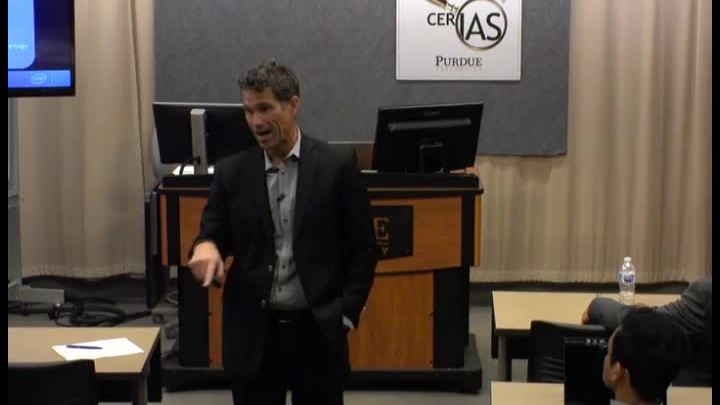 Securing the Internet of ThingsJames Cole - Intel 08/21/201910/02/2019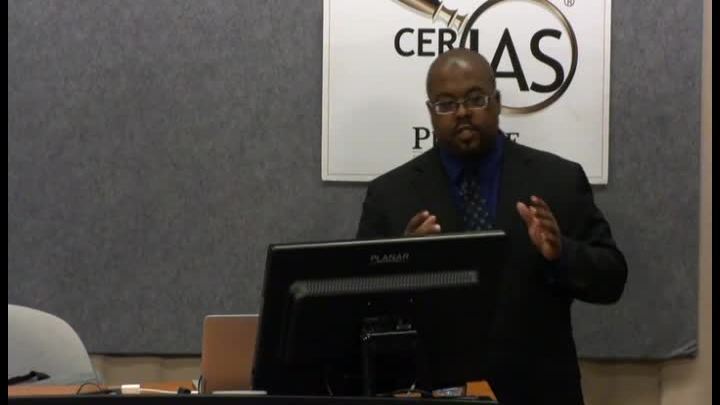 Moving Target Defense for a Serial Communication ProtocolChris Jenkins - Sandia National Laboratories 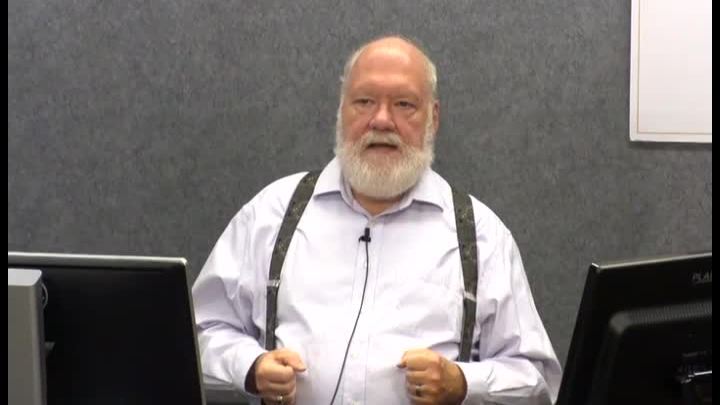 Rethinking Cyber SecurityEugene Spafford - Purdue University 02/06/2019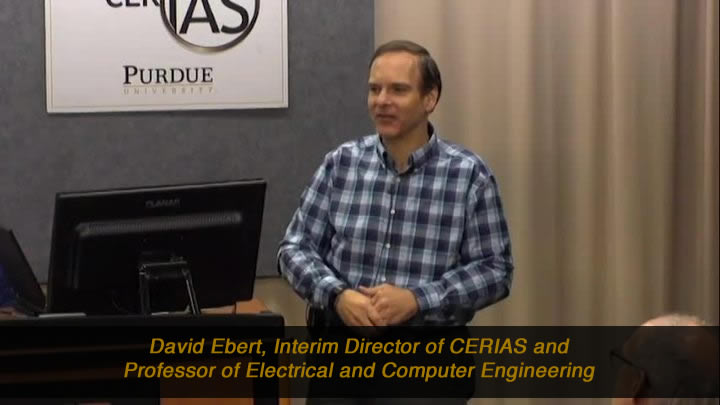 Trustable Information for Security Applications: Visual Analytics for Reliable, Effective Decision MakingDavid Ebert - Purdue University 01/23/2019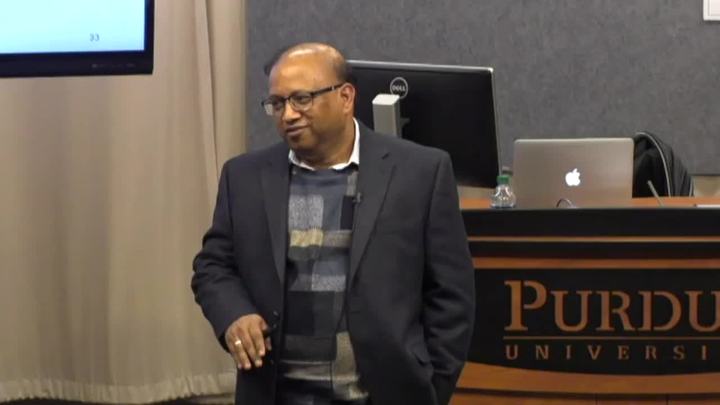 Secure Information Forwarding through Fragmentation in Delay- tolerant NetworksSanjay Madria - Missouri University of Science and Technology 01/16/2019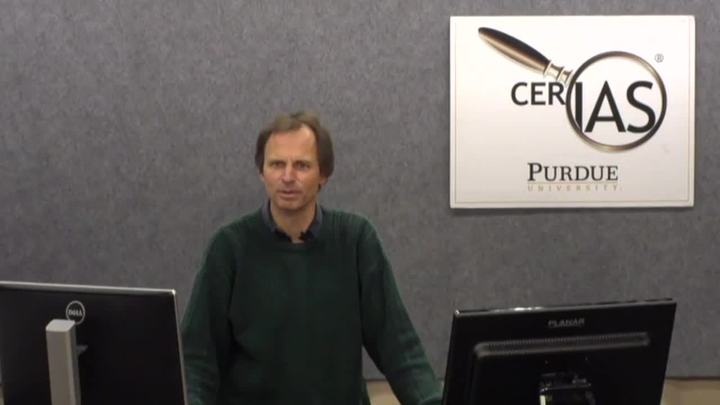 A Data Privacy PrimerChris Clifton - Purdue University 01/20/2016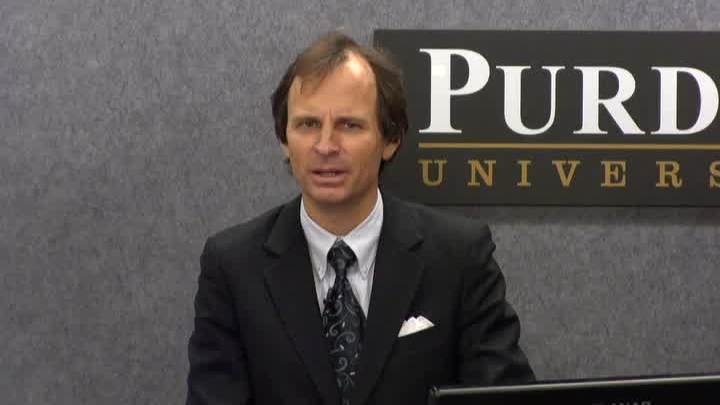 Privacy in Big Data: Thinking Outside the Anonymity/Confidentiality BoxChris Clifton - Purdue University 